                                           Самозанятая   ФИО (полностью) Список изделийСписок изделийСписок изделийСписок изделийСписок изделийСписок изделийСписок изделий№Название изделияАвторАртикулРазмерТехникаФотография изделия1Рюкзак «Туган ягым»Петрова В.И. 31х41х8 смХудожественная обработка кожи, аппликация
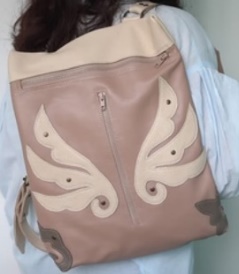 2.Сумка из натуральной кожи SEILAN (беж)Петрова В.И.25х27х9.5 смХудожественная обработка кожи,техника кожаной мозаики татар,  ручной шов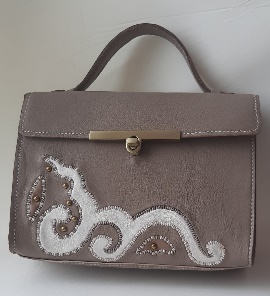 3. 